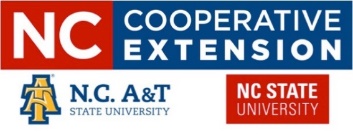 Margie Mansure, Extension Agent/Culinarian/Registered Dietitian, margie_mansure@ncsu.edu